一 检测信息受山东莱福特皮革制品有限公司的委托，潍坊优特检测服务有限公司于2022.03.25对该项目进行了环境检测，并编写检测报告。项目位于山东省潍坊市高密市醴泉街道醴泉工业园盛泉街1880号。二 检测点位、检测项目、检测频次及样品状态本次检测的检测点位、检测项目、检测频次及样品状态详见表1。表1 检测一览表三 检测项目、方法及检出限 本次检测的检测项目、检测方法及检出限详见表2。表2 检测项目、方法及检出限      四 检测结果污水检测结果表固体废物检测结果表五 检测质量保证和质量控制1、检测人员均经考核合格后发放上岗证书。2、检测所用仪器设备均经计量部门检定（或校准）合格后使用，且均在有效周期内。3、现场采样过程中严格按照方法要求合理布设检测点位，保证采样的规范性、科学性和代表性。4、检测过程中所用分析方法均选用国家颁发的标准（或推荐）检测方法。检测过程中严格按照国家颁发的相关环境检测标准、方法、规范，实施全过程质量控制。5、检测数据严格执行三级审核制度，检测报告经授权签字人签字授权后发放。附页一主要仪器设备信息一览表************报告结束************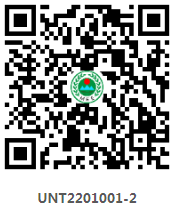 检验检测报告检验检测报告检验检测报告检验检测报告检验检测报告检验检测报告No.UNT2201001-2No.UNT2201001-2No.UNT2201001-2No.UNT2201001-2No.UNT2201001-2No.UNT2201001-2项目名称：项目名称：例行检测项目例行检测项目委托单位：委托单位：山东莱福特皮革制品有限公司山东莱福特皮革制品有限公司检测类别：检测类别：委托检测委托检测报告日期：报告日期：2022.04.062022.04.06潍坊优特检测服务有限公司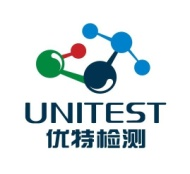 潍坊优特检测服务有限公司潍坊优特检测服务有限公司潍坊优特检测服务有限公司潍坊优特检测服务有限公司潍坊优特检测服务有限公司序号项目类别检测点位检测项目检测频次样品状态1污水废水厂区总排口DW002pH值、色度、悬浮物、五日生化需氧量、总氮（以N计）、氨氮（以N计）、总磷（以P计）、硫化物、动植物油、氯化物、化学需氧量检测1天 3次/天微黄色无味无浮油透明液体2固体废物一般固体废物总铬检测1天 1次/天黑褐色微臭固体样品类别检测项目分析方法依据检出限废水pH值（无量纲）水质 pH值的测定 电极法（HJ 1147-2020）--废水色度水质 色度的测定 稀释倍数法（HJ 1182-2021）2倍废水悬浮物水质 悬浮物的测定 重量法（GB/T 11901-1989）4mg/L废水五日生化需氧量水质 五日生化需氧量（BOD5）的测定 稀释与接种法（HJ 505-2009）0.5mg/L废水总氮（以N计）水质 总氮的测定 碱性过硫酸钾消解紫外分光光度法（HJ 636-2012）0.05mg/L废水氨氮（以N计）水质 氨氮的测定 纳氏试剂分光光度法（HJ 535-2009）0.025mg/L废水总磷（以P计）水质 总磷的测定 钼酸铵分光光度法（GB/T 11893-1989）0.01mg/L废水硫化物（mg/L）水质 硫化物的测定 碘量法（HJ/T 60-2000）--废水动植物油水质 石油类和动植物油类的测定 红外分光光度法（HJ 637-2018）0.06mg/L废水氯化物水质 氯化物的测定 硝酸银滴定法（GB/T 11896-1989）10mg/L废水化学需氧量水质 化学需氧量的测定 重铬酸盐法（HJ 828-2017）4mg/L固体废物总铬固体废物 总铬的测定 火焰原子吸收分光光度法（HJ 749-2015）0.03mg/L以下空白采样日期检测点位检测项目检测结果检测结果检测结果采样日期检测点位检测项目第一次第二次第三次2022.03.25废水厂区总排口DW002样品编码UNT2201001-2020101UNT2201001-2020201UNT2201001-20203012022.03.25废水厂区总排口DW002pH值（无量纲）7.7（12.3℃）7.6（12.8℃）7.7（12.7℃）2022.03.25废水厂区总排口DW002色度（倍）40（PH值:7.7）40（PH值:7.6）30（PH值:7.7）2022.03.25废水厂区总排口DW002悬浮物（mg/L）5257502022.03.25废水厂区总排口DW002五日生化需氧量（mg/L）59.758.058.62022.03.25废水厂区总排口DW002总氮（以N计）（mg/L）39.439.138.42022.03.25废水厂区总排口DW002氨氮（以N计）（mg/L）1.841.791.812022.03.25废水厂区总排口DW002总磷（以P计）（mg/L）2.082.062.042022.03.25废水厂区总排口DW002硫化物（mg/L）＜0.40＜0.40＜0.402022.03.25废水厂区总排口DW002动植物油（mg/L）0.060.070.062022.03.25废水厂区总排口DW002氯化物（mg/L）1.54×1031.59×1031.59×1032022.03.25废水厂区总排口DW002化学需氧量（mg/L）176170174以下空白备注无无无无无采样日期检测点位检测项目检测结果2022.03.25一般固体废物样品编码UNT2201001-20101012022.03.25一般固体废物总铬（mg/L）0.50以下空白备注浸出液依据HJ299进行制备。浸出液依据HJ299进行制备。浸出液依据HJ299进行制备。报告编制：报告审核：报告批准：仪器名称型号仪器编号分析天平ML204UNT-YQ-007原子吸收分光光度计WYS2200UNT-YQ-008电热恒温鼓风干燥箱DHG-9036AUNT-YQ-016生化培养箱LRH-250AUNT-YQ-051立式压力蒸汽灭菌锅LDZX-50FBSUNT-YQ-055PH计FE 20-K型UNT-YQ-139紫外可见分光光度计L5型UNT-YQ-258COD恒温加热器DS-9012AUNT-YQ-421傅立叶红外交换光谱nicolet iS5UNT-YQ-011以下空白报 告 声 明报 告 声 明报告无我单位“检验检测专用章”、无骑缝章无效。报告无我单位“检验检测专用章”、无骑缝章无效。报告无编制人、审核人、批准人签字无效。报告无编制人、审核人、批准人签字无效。报告复印件未重新加盖我单位“检验检测专用章”或有任何涂改无效。报告复印件未重新加盖我单位“检验检测专用章”或有任何涂改无效。我单位出具的报告项目号具有唯一性，“#”为替换报告；报告正文中。我单位出具的报告项目号具有唯一性，“#”为替换报告；报告正文中。加 “*”表示本项目为委外检测，“ND”表示检测结果低于检测方法加 “*”表示本项目为委外检测，“ND”表示检测结果低于检测方法的检出限，水和废水检测的测定结果低于分析方法检出限时，报所使的检出限，水和废水检测的测定结果低于分析方法检出限时，报所使用方法的检出限值，并加标志位“L”；检测报告中排气筒高度信息由用方法的检出限值，并加标志位“L”；检测报告中排气筒高度信息由委托单位提供。委托单位提供。对于委托单位自行送样检测的项目，我单位仅对来样检测数据负责，送对于委托单位自行送样检测的项目，我单位仅对来样检测数据负责，送样样品信息的真实性由委托单位负责。样样品信息的真实性由委托单位负责。若使用我单位报告用于宣传等其他目的，须经我单位许可。若使用我单位报告用于宣传等其他目的，须经我单位许可。我单位检测结果报告仅对当次样品有效。我单位检测结果报告仅对当次样品有效。我单位检测报告向客户发放“正本”，“副本”由我单位进行存档。我单位检测报告向客户发放“正本”，“副本”由我单位进行存档。对本报告若有异议，请于收到检测报告之日起十五日内，向我单位提出， 对本报告若有异议，请于收到检测报告之日起十五日内，向我单位提出， 逾期不予受理。逾期不予受理。对于送样委托检测收到本报告一个月内，可凭我单位检测委托单领取对于送样委托检测收到本报告一个月内，可凭我单位检测委托单领取样品，否则，按我单位规定予以处理。样品，否则，按我单位规定予以处理。联系方式：地址：潍坊经济开发区玄武东街399号高速仁和盛庭仁和大厦311检验地址：山东省潍坊市寒亭区民主街2009号寒亭高新技术产业园6座3楼联系方式：地址：潍坊经济开发区玄武东街399号高速仁和盛庭仁和大厦311检验地址：山东省潍坊市寒亭区民主街2009号寒亭高新技术产业园6座3楼业务电话：0536-8981150 8981160  邮编：261031  E-mail：wfytjc2015@163.com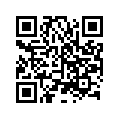 